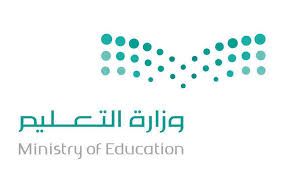 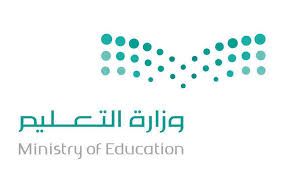                 اسئلة اختبار مقرر تفسير1 – المسار المشترك - الدراسي الأول  لعام 1444 هـ ………الاسم............………...........…........…رقم الجلوس...…......……………………الشعبة                         (اللهم لا سهل إلا ما جعلته سهلا وأنت تجعل الحزن سهلا) استعيني بالله وأبداي الحل: السؤال الأول: (أ) ضعي المصطلح المناسب فيما يلي:(  رجيم  -   الصراط المستقيم -  ريشا   -   التفسير بالمأثور  -  الفاحشة  -  رواسي )1/ (.......................) الطريق الواضح الموصل إلى الله تعالى وإلى جنته.2/ (.......................) هو الأثر المروي عن النبي والصحابة والتابعين في تفسير القرآن.3/ (.......................) لباس الزينة والجمال.4/ (.......................) ما عظم قبحه من قول أو فعل أو اعتقاد.5/ (.......................) مطرود مبعد عن كل خير.6/ (......................) جبال ثوابت لحفظ الأرض حتى لا تميل (ب) عللي ما يأتي:1/ سميت الفاتحة بهذا الاسم؟..........................................................................................................................................2/ ما الحكمة من خلق الشمس والقمر؟..........................................................................................................................................(ج) صلي من العمود (أ) ما يناسبه من العمود (ب)باستخدام الأرقام:(د) بيني الحكم الشرعي فيما يلي: ( جائز     ---   محرم     ---   واجب     ---   محرم  )1/ حكم الإفتاء بغير علم (.......................)                 2/ حكم أكل الميتة للمضطر(.....................)3/ حكم الظلم(.......................)                              4/ حكم صلة الأرحام (............................)السؤال الثاني: اختاري الإجابة الصحيحة من بين الأقواس:1/ دل قوله تعالى:( وإذا تليت عليهم اياته زادتهم إيمانا ) على اثبات عقيدة أهل السنة والجماعة وهي:( أن الإيمان يزيد وينقص     ----      أن التشريع خاص بالله ورسوله     ----   أن النفل مما اباحه الله للمؤمنين )2/ جعل الله لولي المقتول الحق بالمطالبة :( القصاص        ----       الدية        ----     كل ما سبق )3/  لمن الخطاب في قوله تعالى : ( أتى أمر الله فلا تستعجلوه ):( للرسول صلى الله عليه وسلم       ----       للمؤمنين         ----    للكفار )4/  اللعنة المراد بها:( الطرد والابعاد عن رحمة الله        ----      الكفر        ----    الفسق )5/ يدل قوله تعالى: ( لا نكلف نفساً إلا وسعها) على:( يسر الشريعة     ----       استحالة دخول الكفار للجنة       ----      صدق الرسالة )6/  الأعراف المقصود به هو:( الجنة          -----        النار        -----          سور وحاجز يفصل بين الجنة والنار )7/ ورد في قوله تعالى:( كما بدأكم تعودون) دليل عقلي على:( اثبات البعث        ----       وجود الجنة           ----         بيان التوحيد )8/ العلم الذي يهتم ببيان معاني القرآن الكريم( العقيدة      -----         التفسير     ----           الحديث )9/ السماع الذي نفاه الله عن المشركين.( سماع العظة والعبرة والاتباع للرسل      -----       سماع التبليغ      -----    سماع الحاسة )10/ الحكمة من إيراد الأحرف المقطعة في القرآن الكريم:( التحدي والاعجاز          ----         بيان معاني القرآن        ----        التحليل )11/ دل قوله تعالى : ( إن الحسنات يذهبن السيئات ) على:(  رحمة الله ومغفرته لعباده       ----        أن الهداية بيد الله           ----       حرمة الغلو في الدين )12/  مما دل عليه قوه تعالى: ( وما ارسلنا من قبلك إلا رجالاً نوحي إليهم) على:(الرسالة من خصائص الرجال     ----       بيان جزاء أهل الأيمان       -----       الرسالة تدعو للتوحيد )13/  طلب أهل مكة من النبي صلى الله عليه وسلم  معجزات حسية وما ذلك إلا بسبب :( الاستكبار والعناد      ----       طلب للحق       ----       لا شيء مما سبق )14/ حكم الاحتجاج بالمعاصي على مشيئة الله:( لا يجوز     ----      مباح           ----        مكروه )15/ نوع التوحيد الذي ذكره الله تعالى في سورة الفاتحة قوله تعالى:( رب العالمين):( توحيد الربوبية     ----          توحيد الألوهية      ----         توحيد الأسماء والصفات )16/ أحوال الكفار الواردة في سورة ابراهيم عند بعثهم من قبورهم ليوم القيامة أنهم يكونون:( قلوبهم خاوية من الفزع       -----     أبصارهم شاخصة        ----    كل ما سبق )17/ تميز القرآن الكريم عن غيره من الكتب السماوية بأنه:( كلام الله      ----         يدعو للتوحيد ونبذ الشرك       ----          تكفل الله بحفظه )18/  المراد بالنعمة في قوله تعالى : (الذين بدلوا نعمة الله كفراً) :( ارسال النبي صلى الله عليه وسلم   ---   الأموال    ---     القبيلة والمكانة العالية )                     19/ قال تعالى : ( له معقبات من بين يديه..) المراد بالمعقبات في الآية :( الملائكة       ----      الرسل        ----      الجن )20/ التفسير الصحيح لقوله تعالى :(إلى ربها ناظره):( الاعتبار والتفكر    ----      النظر بالبصر         ----     الانتظار )21/ دل قوله تعالى: (هو الذي يريكم البرق خوفا وطمعا ..) على أن الناس يطمعون بالمطر حال رؤيتهم البرقصح           ----      خطأ22/ تميز الكتاب بعناية صاحبه بالمعنى الإجمالي للآياتتيسير الكريم الرحمن        ---      الروض المربع        ----    روضة الناظر23/ نوع التوحيد الذي دل عليه قوله تعالى في سورة الفاتحة: ( رب العالمين)توحيد الربوبية        ----         توحيد الألوهية        ----   توحيد الأسماء والصفات24/ من ترك قراءة الفاتحة فصلاته باطلهصح       ----     خطأ     25/ النداء في قوله تعالى: (ونادى أصحاب الجنة أصحاب النار...) الغرض منه : نداء تقريع      ----    استفهام وسؤال         ----     تهديد ووعيد                              *******انتهت الأسئلة*******   مع تمنياتي لكن بالتوفيق..                                                       معلمة المادة: التوقيعاسم المدققةالتوقيعاسم المراجعةالتوقيعاسم المصححةالدرجة المستحقةالدرجة المستحقةالسؤالالتوقيعاسم المدققةالتوقيعاسم المراجعةالتوقيعاسم المصححةكتابهرقماالسؤالالسؤال الاولالسؤال الثانيالمجموع           (أ)الرقم          (ب)1/ لا تقبل العبادة إلا بشرطينالإباحة2/ دل قوله تعالى:(قل هذه سبيلي ادعوا إلى الله على بصيرة) على أنهتحريم الإسراف3/ دل قوله تعالى:( ويفعل الله ما يشاء ) علىتحريم قتل الولد خشية الفقر4/ دل قوله تعالى: (عالم الغيب والشهادة الكبير المتعال) علىأي لا تتجاوزوا حدودكم مع الله  5/ شبه الله الكلمة الطيبة وهي كلمة التوحيد بالشجرة الطيبة وهيبقطع الليل المظلم6/ دل قوله تعالى: (واحلوا قومهم دار البوار)  تسبب كبار كفار قريش على قومهم بالهلاك7/ شبه الله وجوه الكفار يوم القيامة في سورة يونسالنخلة8/ نهى الله عن الطغيان فقال(ولا تطغوا) أيإثبات صفة العلم لله عز وجل9/ دل قوله تعالى: (ولا تقتلوا أولادكم من إملاق) على   إثبات مرتبة المشيئة من مراتب القدر10/ دل قوله تعالى: (إن المبذرين كانوا إخوان الشياطين) علىيجب على الداعية أن يكون عنده علم شرعي11/ الأصل في الأطعمةالإخلاص لله والمتابعة لنبيه